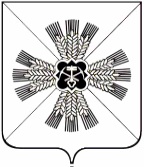 КЕМЕРОВСКАЯ ОБЛАСТЬ АДМИНИСТРАЦИЯ ПРОМЫШЛЕННОВСКОГО МУНИЦИПАЛЬНОГО ОКРУГАПОСТАНОВЛЕНИЕот «03» ноября 2022 г. № 1400/в-Ппгт. ПромышленнаяО направлении проекта о внесении изменений в правила землепользования и застройки Промышленновского муниципального округа, утвержденные решением Совета народных депутатов Промышленновского муниципального округа от 30.08.2022 № 436                    «Об утверждении правил землепользования и застройки Промышленновского муниципального округа» в Совет народных депутатов Промышленновского муниципального округаНа основании Федерального закона от 06.10.2003 № 131-ФЗ «Об общих принципах организации местного самоуправления в Российской Федерации», статей 31 Градостроительного кодекса Российской Федерации, Устава муниципального образования Промышленновский муниципальный округ Кемеровской области - Кузбасса, постановления Правительства Кемеровской области – Кузбасса от 19.05.2022 № 310 «Об установлении в 2022 году случаев утверждения генеральных планов, правил землепользования и застройки, проектов планировки территории, проектов межевания территории, изменений в генеральные планы, правила землепользования и застройки, проекты планировки территории, проекты межевания территории без проведения общественных обсуждений или публичных слушаний», Совет народных депутатов Промышленновского муниципального округа:1. Направить проект о внесении изменений в правила землепользования и застройки Промышленновского муниципального округа в Совет народных депутатов Промышленновского муниципального округа, утвержденные решением Совета народных депутатов Промышленновского муниципального округа от 30.08.2022 № 436 «Об утверждении правил землепользования и застройки Промышленновского муниципального округа» в следующих частях:1.1. устранение нахождения земельных участков с кадастровыми номерами 42:11:011002:27, 42:11:0110002:31, 42:11:0110002:29, 42:11:0110002:30, 42:11:0110002:79,  42:11:0110002:81, 42:11:0110002:101, 42:11:0110002:112, 42:11:0110002:141, 42:11:0110002:182, 42:11:0110002:232, 42:11:0110002:226, 42:11:0110002:252, 42:11:0110002:230, 42:11:0110002:222 в двух территориальных зонах и установление в границах указанных земельных участков территориальной зоны сельскохозяйственных угодий                           в соответствии с категориями земель, предусмотренными сведениями Единого государственного кадастрового учета объектов недвижимости;1.2. изменение границы территориальной зоны особо охраняемых территорий и объектов природоохранного и рекреационного назначения (ЗОТ 1) возле села Окунево, в Совет народных депутатов Промышленновского муниципального округа. 2. Разместить настоящее постановление на официальном сайте администрации Промышленновского муниципального округа в сети Интернет и опубликовать в газете «Эхо».3. Контроль за исполнением настоящего постановления возложить                   на заместителя главы Промышленновского муниципального                              округа - начальника Управления по жизнеобеспечению и строительству администрации Промышленновского муниципального округа А.А. Зарубина.4.  Постановление вступает в силу со дня подписания.Исп. Ю.А. КрыловаТел. 74734ГлаваПромышленновского муниципального округаС.А. Федарюк